            Town of Lebanon 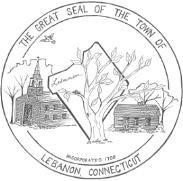                   CEMETERY COMMISSION  Regular Meeting Agenda Tuesday                           September 19, 2023 @ 6:00 pm    Lebanon Town Hall                                                                                                                                                 579 Exeter Road, Lebanon, CT 06249 Call to order and roll callPublic CommentsPresentation by Hunter Sanchez regarding Eagle Scout ProjectCorrespondence Sexton's reportBudget ReportOld Business   North Lebanon Cemetery  Equipment screening area Exeter hearse house updateTree work at Exeter Cemetery and potential stump removalDiscuss ongoing maintenance at North Cemetery, including budget surplus request for stone wall.   New Business noneOther business proper to be brought before the Commission. Approval of minutes of previous meetingsAdjourn  